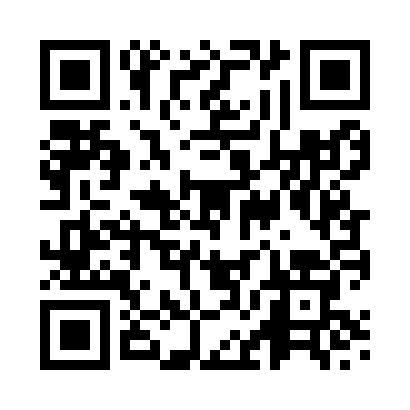 Prayer times for Bryngwran, Gwynedd, UKMon 1 Jul 2024 - Wed 31 Jul 2024High Latitude Method: Angle Based RulePrayer Calculation Method: Islamic Society of North AmericaAsar Calculation Method: HanafiPrayer times provided by https://www.salahtimes.comDateDayFajrSunriseDhuhrAsrMaghribIsha1Mon3:094:551:227:029:4811:352Tue3:094:561:227:029:4811:353Wed3:094:571:227:029:4711:354Thu3:104:581:227:029:4711:355Fri3:114:591:237:029:4611:346Sat3:115:001:237:019:4611:347Sun3:125:011:237:019:4511:348Mon3:125:021:237:019:4411:349Tue3:135:031:237:009:4311:3310Wed3:135:041:237:009:4211:3311Thu3:145:051:247:009:4211:3212Fri3:155:061:246:599:4111:3213Sat3:155:071:246:599:4011:3214Sun3:165:091:246:589:3911:3115Mon3:175:101:246:589:3711:3116Tue3:185:111:246:579:3611:3017Wed3:185:131:246:569:3511:2918Thu3:195:141:246:569:3411:2919Fri3:205:151:246:559:3311:2820Sat3:205:171:246:549:3111:2821Sun3:215:181:246:549:3011:2722Mon3:225:201:246:539:2811:2623Tue3:235:211:246:529:2711:2624Wed3:235:231:246:519:2611:2525Thu3:245:241:246:509:2411:2426Fri3:255:261:246:499:2211:2327Sat3:265:271:246:499:2111:2228Sun3:265:291:246:489:1911:2229Mon3:275:301:246:479:1811:2130Tue3:285:321:246:469:1611:2031Wed3:295:341:246:449:1411:19